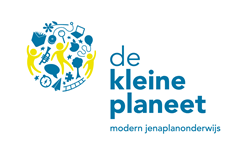 Schoolplan2022-2024Locatie Bekkumer: Rielerweg 174, 7416 ZX DeventerLocatie Voorstad: Smyrnastraat 1b, 7413 BA Deventerdekleineplaneet.nldirectie@dekleineplaneet.nl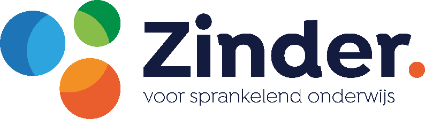 Andriessenplein 22a, 7425 GX  Deventer, Telefoon:  0570-782401Zinderonderwijs.nlOnze school Jenaplanschool de Kleine Planeet bestaat uit twee locaties. Een locatie in de wijk Bekkumer en een locatie in de wijk Voorstad. De locaties bevinden zich op ongeveer 1,5 km afstand van elkaar. Op beide locaties zijn alle jaargroepen (1 t/m 8) aanwezig: in de onderbouw (groep 1 en 2); middenbouw (groep 3/4/5); bovenbouw (6/7/8). Ook is er op beide locaties een peutergroep en een voor- en naschoolse opvang. Dit jaar gaan ruim 300 kinderen (beide locaties) dagelijks naar onze Jenaplanschool. De Kleine Planeet is een openbare basisschool. Openbaar onderwijs is voor ons meer dan een onderwijsvorm, die niet gebaseerd is op een godsdienst of levensovertuiging en waar ieder kind en elke leerkracht welkom is. Het is een onderwijsvorm, die de diversiteit opzoekt en de maatschappelijke realiteit onder ogen ziet. Beide locaties herbergen alle lagen van de bevolking waarbij de locatie Voorstad ook over een diversiteit aan nationaliteiten beschikt. De populatie op de Kleine Planeet laat zich omschrijven als een dynamische en diverse populatie. Een populatie waar wij trots op zijn en die wij zien als een afspiegeling van de wijk Voorstad-Bekkumer en onze maatschappij. Enkele kenmerken van onze leerlingpopulatie zijn: Het percentage leerlingen met een niet westerse migratieachtergrond ligt boven het landelijk gemiddelde (23% t.o.v. 18% landelijk gemiddelde). Het driejaarlijkse wegingspercentage komt met een score van 31,61 overeen met een relatief hoge schoolweging met een gemiddelde spreiding (7,9). Over de afgelopen jaren merken wij dat onze schoolweging een behoorlijk dalende lijn laat zien (-6,49). De twee locaties werken beide volgens het jenaplanconcept, en hebben ook verschillende accenten. Beide locaties zijn sterk gericht op kunst & cultuur, groen en onderzoekend leren. Er is veelvuldig interactie en afstemming tussen de twee locaties. Deze verschillen en de afstemming zorgen voor een mooie dynamiek en wederzijdse versterking van de teams en het onderwijs.Het onderwijs wordt zoveel mogelijk op maat aangeboden. Dit vraagt om een hoge intrinsieke motivatie van alle medewerkers. Daarnaast zijn de hoogste pedagogische en didactische vaardigheden en (jena)kwaliteiten nodig om goed onderwijs te kunnen verzorgen. Samenwerken en teamgeest zijn hierbij cruciaal. 
 
Naast goed onderwijs zorgt de Kleine Planeet voor een bredere maatschappelijke functie. Zorg, persoonlijke aandacht, veiligheid, vertrouwen, verbinding en dit willen we realiseren met allerlei samenwerkingspartners in de school en in de wijk. Een jenaplanschool is ook niet voor niets een school waar je leert samenleven. 
Wij zijn en blijven een openbare Jenaplanwijkschool.  De wijkfunctie willen we versterken, het Openbare, daar zijn we trots op en het Jenaplangevoel willen we de komende jaren nog meer uitdragen, zodat het percentage bewust kiezende Jenaplanouders onze school weten te vinden.Voor meer achtergrondgegevens verwijzen wij naar Scholen op de kaart.Visie en beleidDe Kleine Planeet is een moderne jenaplanschool. Een school waar je leert samenleven. Vanuit de basisactiviteiten: gesprek; spel; werk; vieren en met hoofd, hart en handen ontdekken en onderzoeken we de wereld. Het gaat om de verwondering van het kind, met aandacht voor en het volgen van zijn/haar leefwereld. In en buiten de stamgroep leren de kinderen van en met elkaar. Zij leren door te ervaren, te bewegen en door gebruik te maken van die ervaringen. We gaan uit van betrokkenheid en het welbevinden van de kinderen. Tegelijkertijd werken we ontwikkelingsgericht aan een brede persoonlijke ontwikkeling van het kind: we dagen kinderen uit om de verschillende jenaplan-essenties (ondernemen, plannen, samenwerken, creëren, presenteren, verantwoorden, reflecteren) te ontwikkelen en grenzen te verleggen. Door hen te leren hoe te leren, door hun ontwikkeling te stimuleren, met doordachte leerstofkeuze en hen de zone van de naaste ontwikkeling te (laten) ervaren: wat kan ik, wil ik, mag ik en moet ik leren? We benaderen een onderwerp of uitdaging door vragen te stellen vanuit jezelf, de ander en de wereld. Wij zien het kind, waarbij ieder kind uniek is. We geven een kind vrijheid binnen grenzen vanuit doelen. We zijn ons bewust van onze pedagogische opdracht, waarbij kinderen en ouders betrokken worden. We besteden bewust veel tijd aan creativiteit in denken en doen. We creëren betekenisvolle situaties, waarin kinderen al spelend leren en lerend spelen. Spelen en leren vraagt om een betekenisvolle omgeving: een omgeving met echte (primaire, natuurlijke, onbewerkte) materialen, met onderdelen die regelmatig gewisseld worden en met voorwerpen die kinderen nieuwsgierig maken. De wereld is ons klaslokaal: van binnen naar buiten en van buiten naar binnen.Om te voldoen aan de wettelijke eisen t.o.v. het schoolplan, willen wij graag verwijzen naar de volgende stukken:Het personeelsbeleid met de eisen van bevoegdheid en de wijze waarop bekwaamheid wordt onderhouden is beschreven op stichtingsniveau;Ons stelsel van kwaliteitszorg wordt beschreven in ‘Kwaliteitszorg – onze processen’, verder volgt de school de ‘Principeafspraken kwaliteitszorg’ van de stichting;Het onderwijskundig beleid (uitgangspunten, doelstelling en inhoud, vakken, leerlijnen, pedagogisch en didactisch klimaat, burgerschapsvorming, zorg voor veiligheid, enz.) staat in de schoolgids;De beschrijving van de basisondersteuning en de extra zorg is te vinden in ons schoolondersteuningsprofiel en de ‘Doorgaande Ontwikkellijn (DOL);De manier van bewaken van een ononderbroken ontwikkelproces bij de leerlingen is beschreven in borgingsdocumenten en komt o.a. terug in de opbrengstrapportages;Wat betreft de Informatiebeveiliging en Privacy volgen wij het stichtingsbeleid, zie ‘OPOD/DAM IBP beleidsdocument mei-18’ en diverse uitwerkingen;Voor aspecten rondom (sociale) veiligheid volgen wij de beleidslijnen bijgehouden door het samenwerkingsverband (‘map veiligheid’) en voor iedere medewerker toegankelijk;Overige zaken zoals onderwijstijden, evt. omgaan met taalachterstand en omgaan met sponsorgelden zijn beschreven in de schoolgids. Keuze ontwikkelthema’sVier onderwijsdoelen zijn stichtingsbreed voorgegeven in het ‘Koersplan 2022-2023’: Werken vanuit doelen en zelfsturing/zelfregulatie;Samenhang creëren;Van en voor buiten leren;Verduurzamen. Samengevoegd zijn onze schooldoelen en de koppeling aan koersplandoelen en sleutelthema’s als volgt: Schooldoel 1: Werken vanuit doelen en zelfsturing/zelfregulatie Gekoppeld aan ontwikkelcirkel 1 en 2, koersplandoel 1 en de volgende sleutelthema’s:  1.1 Werken vanuit doelen kindniveau:  
a. Kindgesprekken/ leergesprekken/ ontwikkelgesprekken
b. Portfolio/ kind-werkdossier
c. Kinddoelen/ ik-doelen/ directe feedback/ doelenboek
d. Scherpe analyse leerbehoefte/ leerpotentieel/ terugvertalen referentieniveaus . 1.2 Werken vanuit doelen schoolniveau:  
a. Kennis en vertalen van doorgaande leerlijnen
b. Opbrengstgericht passend onderwijs / op analyse afgestemd onderwijs
c. Herwaarderen (harde en zachte) data en toetsen/ formatieve assessment/ observeren 1.3 Werken aan zelfsturing/zelfregulatie:  a. Groeitaalb. Reflectie versterken van medewerkers op eigen handelen
c. Actief feedback vragen in- en extern/ collectieve consultatie Schooldoel 2: Samenhang creëren Gekoppeld aan ontwikkelcirkel 1, koersplandoel 2 en speerpunt 1 en 2. Binnen ons kindgerichte onderwijs zijn echte levensvragen het uitgangspunt van het (willen) leren. Hierbij werken we aan de volgende sleutelthema’s:a. Integrale ontwikkeling jonge kind (OB) b. Stamgroepwerk (vormt het hart van ons onderwijs); kernvakken worden hier zoveel mogelijk aan gekoppeld.Schooldoel 3: Van en voor buiten leren Gekoppeld aan ontwikkelcirkel 3 en koersplandoel 1.Leren doe je niet alleen in school, maar ook door contact met de buitenwereld. Wij gaan met ons onderwijs naar buiten als dat kan en halen “het buiten” meer naar binnen (letterlijk en figuurlijk). We willen ook van betekenis zijn voor de omgeving (mensen, natuur, wijk, geschiedenis). En we leren waarvoor wij eigenlijk leren. De actuele sleutelthema’s zijn: a. Leer- en werkplekken groen schoolplein b. Betekenis voor de wijk/ wijkprojecten c. BuitenlokaalSchooldoel 4: Verduurzamen Gekoppeld aan ontwikkelcirkel 3 en koersplandoel 4 en 2.De mensheid staat voor een enorme opgave, die terugkomt in allerlei mondiale afspraken en verdragen ter bescherming en/of verbetering van onze leefwereld/ milieu. Wij willen onze bijdrage leveren door verduurzamen/ duurzaam bewustzijn beter te integreren in het onderwijsaanbod en handelen. Sleutelthema’s zijn:  a. Thema’s uitwerken m.b.t. 17 VN duurzaamheidsdoelen resp. 7 kinddoelenb. Vakoverstijgende leerlijnen a.d.h.v. stamgroepwerk en samenleven (Kiva)c. Duurzame keuzes bij aanschaf en (her)gebruik en renovatie, en deze keuzes expliciet maken binnen het onderwijs De Kleine Planeet zal bovenstaande ontwikkelthema's invoeren in de Schoolmonitor. Schoolmonitor is een digitale oplossing rond organisatieontwikkeling en kwaliteitsborging in het onderwijs en geeft grip op ontwikkelingen van onze school. Schoolmonitor zorgt voor de structuur en het borgen van de taken. De Kleine Planeet werkt met actieteams. Tijdens de studiedagen komen de actieteams samen en maken zij plannen voor het komende schooljaar en de jaren erna. Deze plannen worden opgenomen in de schoolmonitor en er wordt met het hele team gekeken welke plannen voorrang hebben. Uitwerking schooldoelenAfgelopen schooljaar heeft de Kleine Planeet de focus gelegd op Zicht op ontwikkeling. De komende schooljaren zal de focus van de Kleine Planeet liggen op het beredeneerd aanbod. We hebben de daarbij passende schooldoelen concreet uitgewerkt in de volgende 7 speerpunten. Omdat onze speerpunten onder meer dan één koersplandoel vallen en de link tussen de speerpunten en de koersplandoelen al in hoofdstuk 3 is gelegd, hebben wij voor een uitwerking per speerpunt gekozen i.p.v. een uitwerking per koersplandoel. De speerpunten voor de Kleine Planeet 2022-2024 zijn:De doorlopende leerlijn van het (leren) lezen, van peuter tot schoolverlater. Leesplezier staat voorop. Levend taalonderwijs, werken vanuit de ervaringen van de kinderen, gekoppeld aan creatief schrijven. Het onderzoekend leren tijdens de buitenlesdagen voor de midden- en bovenbouwgroepen verdiepen. Kinderen inzicht geven in hun eigen ontwikkeling door middel van groeigerichte ontwikkelgesprekken. Verstevigen rekenonderwijs in de stamgroepen door te werken vanuit persoonlijke doelen. Het schrijven van de onderwijsplannen taal (2022/2023) en rekenen (2023/2024) 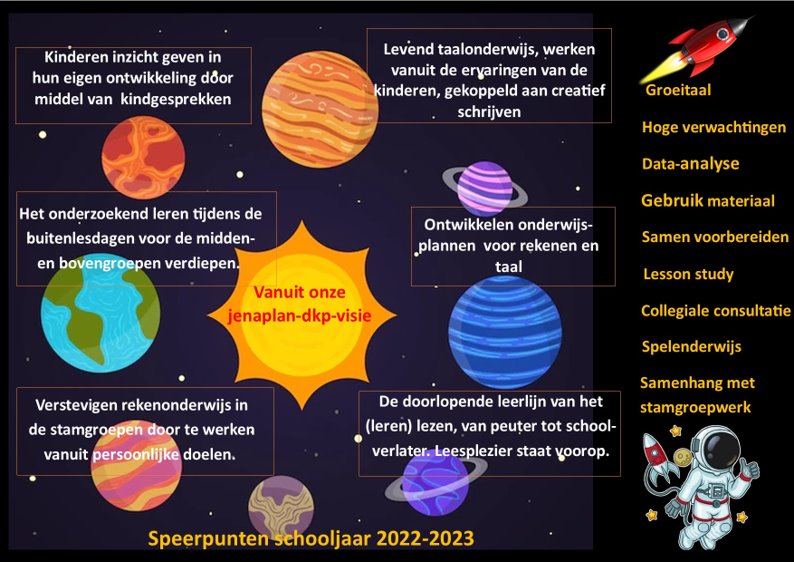 De volgorde van de paragrafen komt overeen met de volgorde waarin in de komende schooljaren aan de betreffende speerpunten wordt gewerkt. In 4.1 t/m 4.4 hopen we de meeste stappen in schooljaar 2022/2023 af te kunnen ronden. 4.5 vindt zowel in 2022/2023 als 2023/2024 plaats. 4.6 zal grotendeels in 2023/2024 opgepakt worden.De doorlopende leerlijn van het (leren) lezen, van peuter tot schoolverlater. Leesplezier staat voorop!Vertreksituatie Binnen het levend taalonderwijs en stamgroepwerk op de Kleine Planeet gaat veel tijd en aandacht uit naar het (leren) lezen, het begrijpen en maken van goed gespelde rijke teksten. Na een succesvolle implementatie van de methodiek van Staal in 2022/2023 zal dit jaar de doorlopende leerlijn van het (leren) lezen, van peuter tot schoolverlater, ontwikkeld worden, waarbij leesplezier voorop staat.Het lezen begint op de Kleine Planeet in de peutergroepen. Hier wordt dagelijks (interactief) voorgelezen en daarnaast is er altijd een rijkelijk aanbod van leeftijdsadequate (prenten)boeken waarin peuters “zelf” kunnen lezen. In de onderbouw wordt dit aanbod voortgezet, aangevuld met de stimulatie van het fonemisch bewustzijn. In de middenbouw staat allereerst het aanvankelijk lezen centraal, wat zich gedurende de tijd ontwikkelt tot begrijpend lezen. Vanaf de middenbouw worden verschillende teksten aan kinderen aangeboden; alles zoveel mogelijk aansluitend bij de belevingswereld van het kind. Voor het aanvankelijk lezen werd tot afgelopen schooljaar nog gedeeltelijk gebruik gemaakt van de leerlijn en materiaal van Veilig leren lezen (maan versie). Er is in een periode van 2 jaar onderzoek gedaan vanuit het actieteam leven taalonderwijs naar een methodiek die het aanvankelijk lezen ondersteunt. Aan het eind van schooljaar 2021/2022 is gekozen zelf een didactische onderlegger te schrijven in samenwerking met Drs. René Berends, onderzoeker lectoraat vernieuwingsonderwijs PABO Saxion Deventer.Doel en ambitie in relatie tot eigen missie en visie Als alles in de kinderlijke ontwikkeling in het teken staat van het verwerven van autonomie en van het actief en zelfstandig kunnen deelnemen aan de wereld, als wereldgericht onderwijs het uitgangspunt van het onderwijs zou moeten zijn, dan vormt wereldoriëntatie het hart van ons jenaplanonderwijs. Dan betekent dat ook dat het proces van het leren lezen steeds in dat teken gezien moet worden. In de ontdekkingstocht in de wereld ontwikkelt het kind zijn taalvaardigheid en het kennismaken met het lezen en schrijven maakt daar deel van uit.  Lezen is daarom niet een vaardigheid die kinderen moeten verwerven omdat dat nu eenmaal moet of omdat dat in de wet staat. Het is een vaardigheid die ze in staat stelt de wereld beter te leren kennen en een vaardigheid die ze in staat stelt om zichzelf te verwezenlijken. In de moderne wereld is er dan ook niets, dat zo waardevol is om tot zelfrealisatie en tot participatie te komen, als het kunnen lezen en schrijven.  Die waarde voor het eigen leven moet daarom altijd op de voorgrond staan als we kinderen leren lezen (en leren schrijven). Het gaat om het plezier en om het nut om levenslang een lezer te zijn. Leesvaardigheid helpt om levenslang een genieter te zijn van prachtige verhalen. Leesvaardigheid helpt ook om levenslang een leerder te zijn, om levenslang informatie waarnaar je geïnteresseerd bent, tot je te nemen. Leesvaardigheid is essentieel om deel te nemen, om te participeren.  Focus Als we op school dus kinderen leren lezen, dan moeten we dat steeds zien in de context van de bredere verwerving van taalvaardigheid en die bredere verwerving van taalvaardigheid in de context van het leren in en over de wereld. Kinderen leren lezen gaat dus ook over het verzorgen van wereldgericht onderwijs.  Hoewel wetenschappers, onderwijsexperts en methodeontwikkelaars specialisten kunnen zijn op, bijvoorbeeld, het terrein van technisch lezen, begrijpend lezen of schrijf- of woordenschatdidactiek, moeten we blijven inzien dat de uiteindelijke context van het leren lezen de bredere taalverwerving is en de nog bredere oriëntatie op de wereld. Wereldoriëntatie is daarom het hart van ons jenaplanonderwijs. Leren lezen moet daarom gaan om ‘wereldoriënterend lezen’.  Stappen Zomer 2022: schrijven didactische onderlegger, waarin de aanpak van het leren lezen op de Kleine Planeet is beschreven  René Berends & Karin Hendriks.  We gaan in de didactische onderlegger de werkroutines beschrijven voor leraren, zodat de voorbereiding van lessen in de stamgroep voor het technisch leren lezen weinig tijd vergt en de werkwijze snel tot een werkroutine gaat behoren. We gaan criteria beschrijven die als ‘vinger aan de pols’ gebruikt kunnen worden. We gebruiken ze om te onderzoeken of we wel het ‘goede’ doen en of we ‘dat goede’ ook ‘goed’ doen (dat wil zeggen effectief en efficiënt).  We gaan inventariseren hoe betekenisvolle, functionele en verrijkende teksten (grote diversiteit fictionele en non-fictionele teksten, digitaal en niet-digitaal) ingezet kunnen worden in ons wereldoriënterende stamgroepwerk en gaan inventariseren welke teksten we daarbij nodig hebben.  Waar nodig worden daarvoor goede boeken voor de bibliotheek en goede informatieve boeken voor de wereldoriënterende thema’s en het documentatiecentrum aangeschaft. We maken een specificatie van de doelen voor de deelvaardigheden, het aanvankelijk en voortgezet technisch lezen Met die specificatie maken we een ‘doelenboekje’/leesportfolio, waarmee kinderen hun eigen ontwikkeling bij kunnen houden De specificatie van de doelen biedt ook de mogelijkheid om een observatielijst voor leraren te maken, om vorderingen in het technisch lezen bij kinderen te observeren en bij te houden.  We maken een overzicht met effectieve en efficiënte werkvormen om aan de leesdoelen te werken. Kinderen zullen uit dit overzicht de werkvorm naar eigen keuze kunnen kiezen: kast met materiaal.Er wordt oefenmateriaal verzameld en ontwikkeld voor het werk aan de doelen en passend bij de werkvormen, zodat kinderen bij het doel waaraan ze werken en bij de werkvorm die ze kiezen zelfstandig kunnen werken. Het materiaal moet ‘pak-klaar’ in de kasten staan.  We inventariseren manieren van werken, om kinderen het nut en de noodzaak van het lezen te laten ervaren, in te laten zien, op het niveau van de onder- en middenbouw We inventariseren manieren van werken waarop kinderen pas verworven leesvaardigheden ook kunnen toepassen.  We schaffen informatieve boeken aan voor de thema’s uit ons wereldoriënterend onderwijs We verzamelen bronnen om meer en anders soortige teksten adequaat in te zetten bij de thema’s van ons wereldoriënterend onderwijs We verzamelen ideeën voor het verder promoten op school van het leesplezier en van boekpromotie. We vragen daarvoor ook aan kinderen om ‘mee te denken’. Reflectie Reflectie op het proces vindt voortdurend plaats tijdens de wekelijkse bijeenkomsten in de middenbouw. Daarnaast wordt tijdens de studiedagen aan het begin van het schooljaar (5 oktober en 5 december) de doorgaande lijn van peuter tot schoolverlater geborgd. Levend taalonderwijs, werken vanuit de ervaringen van de kinderen, gekoppeld aan creatief schrijven. VertreksituatieZie 4.1.1Doel en ambitieSamen met het team een visie op levend taalonderwijs schrijven en dit als uitgangspunt gebruiken voor het daarna te schrijven onderwijsplan levende taal. Vanuit deze visie vormgeven aan het levend taalonderwijs op de Kleine Planeet.FocusVanuit een gezamenlijke visie op levend taalonderwijs per bouw vormgeven aan de praktische uitvoering, waarbij taalrijke stamgroepleiders die veel weten, leergierigheid uitstralen, spannende verhalen kunnen vertellen en graag voorlezen uit de mooiste boeken die er zijn. De stamgroepleiders zetten een omgeving neer, die bestaat uit levensechte taalgebruikssituaties: het klassenleven van alledag en het kinderleven, binnen en buiten school, vormen de voedingsbodem voor vertellen, luisteren, gesprekken, vergaderen, overleggen, verslag doen, presenteren.StappenDe bouwcoördinatoren en internbegeleiders brengen de taaldoelen per thema in beeld op het doelenoverzicht.Tijdens de studiedag op 5 oktober 2022 zal, vanuit een voorzet gemaakt door het actieteam levend taalonderwijs, een gezamenlijke visie op levend taalonderwijs geschreven worden. Op diezelfde studiedag zal er een uitleg gegeven worden hoe de leerlijnen uit DATplus. DATplus bevat alle leerlijnen voor levend taalonderwijs. Het boek daagt scholen uit hun kinderen een taalrijke leeromgeving aan te bieden, waarin ze zich kunnen ontwikkelen tot competente taalgebruikers. Na deze uitleg werken de stamgroepleiders/leerkrachtondersteuners, samen en vanuit de aangereikte taaldoelen, levende taallessen- en -activiteiten uit passend bij het komende thema.Tijdens bouwvergaderingen worden de ontwikkelde taallessen en -activiteiten samen geëvalueerd. Tijdens de studiedag op 5 december 2022 zal de visie op leven taalonderwijs vastgesteld worden. ReflectieTijdens de bouwvergaderingen zal er tussentijds geëvalueerd en bijgesteld worden. Op de studiedag van 5 december 2022 zal de visie op levend taalonderwijs vastgesteld worden en wordt er besloten of het doel behaald is.Het onderzoekend leren tijdens de buitenlesdagen voor de midden- en bovenbouwgroepen verdiepen. VertreksituatieSinds 2018 gaan de onderbouwgroepen structureel één dag per twee weken naar het bos/scoutingterrein. De ervaringen hiervan zijn zeer positief. Vanuit tussentijdse evaluaties van ouders/ kinderen en teamleden komen de volgende aspecten naar voren: Kinderen zijn handelend bezig; leren op verschillende manieren Kinderen ontwikkelen een onderzoekende houding Kinderen hebben een intensieve natuurbeleving; vergroten hun wereld Kinderen zijn actief bezig, motoriek wordt uitgedaagd Kinderen vertellen veel thuis over hun (nieuwe) ervaringen Stamgroepwerk/ wereldoriëntatie krijgt een bredere/diepere betekenis Ouderbetrokkenheid neemt toe (ouders die aanwezig zijn) Ontdekken talenten; kinderen, ouders en teamleden Verruimen situaties voor ontwikkeling sociale emotionele ontwikkeling Verruimen situaties voor ontwikkeling positieve groepsdynamiek Deze positieve ervaringen willen wij ook voor de midden- en bovenbouw realiseren. Het buitenleren hebben we vanaf september 2021 met twee dagen per week uitgebreid: een dag voor een middenbouwgroep(en) en een dag voor de bovenbouwgroep(en).  De buitendag kan in het bos/scoutingterrein plaatsvinden, maar ook (deels) op een andere verrijkende omgeving. Denk hierbij aan een theater/ fabriek/ boerderij/ atelier/ sportlocatie/ museum/ etc. De organisatie van de buitendagen werd in 2021/2022 door twee personen (externe stamgroepleider en onderwijsassistent) gerealiseerd. Zij waren verantwoordelijk voor: Samenstellen educatief programma Borgen programma, zodat na 2 jaar het structureel kan worden ingebed in het schoolaanbod en de stamgroepleiders/ teamleden dit kunnen voortzetten Communicatie naar ouders/ team en directie Leggen van contacten met externen  BHV-voorwaarden Doel en ambitieDe buitenlesdagen zijn vanaf 2023/2024 een vast onderdeel van het onderwijs op de Kleine Planeet. Stamgroepleiders zijn zelf in staat deze dagen een leerzame invulling te geven, die een aanvulling is op het stamgroepwerk en daarbinnen verder vervolg krijgt.FocusVanuit geheel verzorgde buitenlesdagen, door externe stamgroepleider en onderwijsassistent, komen tot door eigen stamgroepleider verzorgde buitenlesdagen.StappenAlle groepen hebben dit schooljaar 7 buitenlesdagen.Tijdens buitenlesdag 1 en 2 zijn de stamgroepleiders bij de start- of eindkring aanwezig en zijn actief betrokken tijdens de kring.Tijdens buitenlesdag 3 en 4 zijn de stamgroepleiders bij de start- en eindkring aanwezig en zijn actief betrokken tijdens de kringen.Tijdens buitenlesdag 5 en 6 zijn de stamgroepleiders een dagdeel aanwezig, waarop zij samen met de externe stamgroepleider en onderwijsassistent invulling geven aan de buitenlesdag.Tijdens buitenlesdag 7 zijn de stamgroepleiders de hele dag aanwezig, waarop zij een gedeelte van de dag zelf invulling geven aan de buitendag.ReflectieTussentijdse evaluaties op 7 december 2022 en in februari 2023.21 april 2023 studiedag: plan duurzaam inzetten buitenlesdagen opstellen met team.Kinderen inzicht geven in hun eigen ontwikkeling door middel van groeigerichte ontwikkelgesprekkenVertreksituatieVanuit onvrede over het CITO-leerlingvolgsysteem, wat niet aansloot bij de visie van de Kleine Planeet en de wens van het team het kind bij de eigen ontwikkeling te betrekken, is de Kleine Planeet begin schooljaar 2021-2022 overgestapt op het IEP-leerlingvolgsysteem (LVS). Het IEP-LVS brengt niet alleen de cognitieve ontwikkeling van kinderen in kaart (hoofd), maar ook de talenten (hart en handen) van kinderen (Bureau ICE, 2019). Daarnaast vergelijkt het IEP-LVS een kind niet met een landelijk gemiddelde, maar wordt de ontwikkeling van het kind als individu in beeld gebracht. Dit alles op een manier waarbij het kind Inzicht krijgt in zijn Eigen Profiel: IEP.Een van de schoolleiders heeft voor haar opleiding Master Educational Leadership onderzoek gedaan wat heeft bijgedragen aan de volgende doelstelling: Het vergroten van de vaardigheden van stamgroepleider/leerkrachtondersteuner op het gebied van groeigerichte ontwikkelgesprekken met kinderen naar aanleiding van de uitkomsten van het IEP-LVS en het bewust gebruiken van groeitaal door stamgroepleider/leerkrachtondersteuner tijdens groeigerichte ontwikkelgesprekken met kinderen naar aanleiding van de uitkomsten van het IEP-LVS.De gekozen interventievormen bestonden uit een scholing over de verschillende IEP-toetsen en -instrumenten, een scholing in het gebruik van goede gesprekstechnieken (Delfos, 2000) en groeitaal (Koster, et al., 2017), een oefenfase met ontwikkelgesprekken aan de hand van de IEP-(hoofd)toetsen; individuele beeldcoaching aan de hand van een ontwikkelgesprek over de IEP-(hart&handen)instrumenten en groepsbeeldcoaching, waarin krachtige beelden vanuit de individuele beeldcoaching met het team worden gedeeld. Bij de interventievormen zijn meetinstrumenten ontworpen. Het onderzoek heeft zich gericht op locatie Voorstad.Doel en ambitieHet vergroten van de vaardigheden van alle stamgroepleiders/leerkrachtondersteuners op het gebied van groeigerichte ontwikkelgesprekken met kinderen naar aanleiding van de uitkomsten van het IEP-LVS en het bewust gebruiken van groeitaal door stamgroepleiders/leerkrachtondersteuners tijdens groeigerichte ontwikkelgesprekken met kinderen naar aanleiding van de uitkomsten van het IEP-LVS.FocusOp locatie Voorstad wordt gewerkt aan het bewust bekwaam houden van de stamgroepleiders/leerkrachtondersteuners en het werken naar onbewuste bekwaamheid.Op locatie Bekkumer zal gewerkt worden aan het bewust bekwaam maken van de stamgroepleiders/leerkrachtondersteuners.StappenWorkshop groeitaal tijdens studiedag oktober of locatieoverleg Bekkumer.Afname IEP hart & handen instrumenten  oktober 2022Het (nogmaals) delen van het document “het voeren van groeigerichte ontwikkelgesprekken aan de hand van IEP” en de vertaling van de begrippen van de IEP hart & handen instrumenten  oktoberBeeldcoaching stamgroepleiders/leerkrachtondersteuners locatie Voorstad aan de hand van door hen aangeleverde opname van groeigericht ontwikkelgesprek  december 2022Tijdens locatieoverleg Bekkumer bespreken van good practice stamgroepleiders/leerkrachtondersteuners groeigerichte ontwikkelgesprekken hart & handen.Uitwisselen trotsbeelden Voorstad met Bekkumer  januari/februari 2023Groepsbeeldcoaching stamgroepleiders/leerkrachtondersteuners per bouw aan de hand van door hen aangeleverde opname van groeigerichte ontwikkelgesprekken aan de hand van IEP hoofd toetsen  maart 2023Groepsbeeldcoaching stamgroepleiders/leerkrachtondersteuners per bouw aan de hand van door hen aangeleverde opname van groeigerichte ontwikkelgesprekken aan de hand van IEP hoofd toetsen  juni/juli 2023ReflectieTijdens bouw- en locatieoverleggen.Het schrijven van de onderwijsplannen taal (2022/2023) en rekenen (2023/2024)VertreksituatieDe onderbouw op de Kleine Planeet heeft een bouwcoördinator. Onder haar leiding komen binnen de onderbouwoverleggen onderwijsinhoudelijke zaken meer aan de orde dan in de andere twee bouwen. Dit is te verklaren doordat de onderbouwcoördinator het curriculair spinnenweb van Van den Akker (2003) als model voor de overleggen gebruikt. Teamleden uit de onderbouw hebben aangegeven erg tevreden te zijn met de inhoud van het onderbouwoverleg en voelen zich serieus genomen.In het team is er behoefte aan een duidelijke doorgaande ontwikkelingslijn voor de kinderen en het creëren van een professionelere cultuur. Deze behoeftes hebben nu geen plek op de agenda van het bouwoverleg. Doel en ambitieIn 2022/2023 wordt vanuit de verschillende bouwen aan de hand van het curriculair spinnenweb van Van den Akker (2003) het onderwijsplan taal opgesteld en zorgen de bouwcoördinatoren, in samenwerking met het MT, dat het onderwijsplan een duidelijke doorgaande lijn vormt voor het levend taalonderwijs op de Kleine Planeet.In 2023/2024 herhalen we dit proces met betrekking tot het levend rekenonderwijs.Focus2022/2023: taal en in 2023/2024: rekenenStappenOm aan de onderliggende behoefte aan een duidelijke doorgaande ontwikkelingslijn voor de kinderen en het creëren van een professionelere cultuur te voldoen, heeft de directie samen met het MT besloten om vanuit de good practice van de onderbouwcoördinator ook een midden- en bovenbouwcoördinator te benoemen voor schooljaar 2022-2023. De midden- en bovenbouwcoördinator zullen niet alleen de bouwoverleggen gaan leiden, maar ook verantwoordelijk zijn voor de inhoud van het overleg. De good practice van de onderbouwcoördinator zal hierbij als voorbeeld dienen. Zij is, vanuit de visie van de school, begonnen met het samen schrijven van een onderwijsplan onderbouw, waarin alle draden van het curriculair spinnenweb (Van den Akker, 2003) beschreven worden vanuit de dagelijkse praktijk in de onderbouw. Hierbij komt automatisch de huidige inhoud van de dagelijkse praktijk ter discussie te staan, omdat er telkens weer gekeken wordt of er wel gewerkt wordt vanuit visie (en of de inhoud van de draden wel met elkaar verbonden is.Omdat het curriculum van de midden- en bovenbouw erg uitgebreid is, zal het curriculair spinnenweb in eerste instantie op twee vakgebieden worden uitgewerkt.  In 2022-2023 zal het onderwijsplan voor taal worden geschreven en in 2023-2024 het onderwijsplan rekenen. Het is aan de bouwcoördinatoren om gebruik te maken van de kennis en ervaring die in hun bouw aanwezig is vanuit de actieteams en om ervoor te zorgen dat er uiteindelijk een doorgaande lijn ontstaat. Dit laatste kan door samen doorlopend te kijken naar de verbindingen tussen de verschillende onderwijsplannen.ReflectieTijdens bouw-, directie-bouwcoördinatoren overleggen en studiedagen.Verstevigen rekenonderwijs in de stamgroepen door te werken vanuit persoonlijke doelenVertreksituatieIn 2018/2019 is de Kleine Planeet op beide locaties gaan werken met de methodiek uit Rekenen in doelen (nu LDO rekenen). De implementatie van deze methodiek is op beide locaties anders verlopen. Locatie Bekkumer heeft, na onderzoek, vanaf september 2021 besloten om de methodiek niet langer te volgen en heeft een overstap naar de methode Pluspunt gemaakt, met als aandachtspunt deze niet methodisch in te zetten, maar als methodiek.Doel en ambitieHet niveau van het rekenonderwijs op de Kleine Planeet komt op beide locaties overeen met de ambities passend bij het uitstroomniveau van onze populatie.FocusDe focus op dit speerpunt zal grotendeels in 2023/2024 liggen.Stappen 2022/2023Aftrap LDO rekenen op locatie Voorstad onder leiding van Eva van den Berg (eigenaar/bedenker LDO rekenen)  5 september 2022.
Verschillen uitvoer LDO rekenen bespreken tijdens locatieoverleg locatie Voorstad. Koppels maken bekwame stamgroepleiders met stamgroepleiders met vragen  november 2022.Aanschaf spellen “Met sprongen Vooruit”  2023Leerlijnen Pluspunt verder uitdiepen, zodat gewerkt kan worden vanuit doelen op locatie Bekkumer  gehele schooljaar 2022/2023.ReflectieDoor actieteam rekenen.Afgeronde ontwikkeldoelenDe tussenevaluatie van lopende thema’s is opgenomen onder de betreffende vertreksituatie in hoofdstuk 4. In de afgelopen schoolplanperiode hebben wij de onderstaande ontwikkeldoelen/ thema’s afgerond. De precieze uitwerking is in Schoolmonitor door de actieteams uitgewerkt middels de Plan-Do-Check-Act- cyclus. Actieteam: kwaliteitszorg Implementatie van IEP toetsenImplementatie SchoolmonitorVersterken doorgaande lijn jonge kind: peuters- kleutersZorg-/overlegstructuur verbeteren op groeps-, -bouw, -school en stichtingsniveauScholingsmogelijkheden medewerkers Actieteam: Levend taalImplementatie Staal spelling methodiek   Onderzoek nieuwe aanpak aanvankelijk lezenActieteam: Levend rekenenImplementatie rekenmethode PluspuntTransitie van Denken in Doelen naar LDO (LeerDoelOnderwijs)Aanbieden en onderhouden rekenspellen voor MB/BBActieteam: stamgroepwerkDriejaarlijkse projectcyclus vastleggen  Eerste aanzet bos- en buitenlesdagen integreren in het stamgroepwerk  Scholing van Karin Kotte (procesgerichte didactiek op kunst)  Overige schoolontwikkelingen BHVHuisvestingGroene schoolpleinenCulturele vormingSchoolgidsVisie en aanzet onderwijsplan jonge kindWerkverdelingsplanOnderzoek mogelijkheden familieschool en betrekken van externe partnersImplicaties voor beleidsterreinen Implicaties voor professionalisering De volgende professionaliseringsstappen zijn nodig om de beoogde schoolontwikkeling te bereiken: Opleiding jonge kind Sine Limite IB/ ped. medewerkersAfronden jenaplandiploma – 4 personen ( dec ’22)Starten jenaplanopleiding – 4 personen ( jan ’23)Jenaplan-schoolleidersopleiding module 1 vanuit NJPV – beide schoolleiders (okt. ’22)Begeleiden (aanvankelijk)leesproces door René Berens: docent vernieuwsonderwijs ReneBerends.nlUitvoeren van de taken door de bouwcoördinatorenBegeleiden ontwikkeling d.m.v. startgesprekken en ( minimaal 3) groepsbezoeken directie – teamledenBegeleidingstraject CMK-kunstcircuit op schoolniveauStructurele collegiale consultatieImplicaties voor digitalisering Wij vinden het belangrijk dat wij onze kinderen opleiden tot (wereld)burgers, die zich staande kunnen houden in de samenleving. Een belangrijk deel van die samenleving speelt zich momenteel ook online af. In onze midden- en bovenbouwgroepen is voor bijna alle kinderen een Chromebook aanwezig. Deze digitale leermiddelen worden ingezet voor Het maken van tekstenhet gebruik van oefensoftware het opzoeken van informatiecreatieve mogelijkhedencommunicatie/ verslaglegging Wij vinden het van belang dat onze kinderen op een verantwoorde en veilige manier hun weg kunnen vinden in de online samenleving. Dit betekent enerzijds dat ze digitale opzoekvaardigheden opdoen, maar anderzijds ook verantwoorde online keuzes leren maken. Voor teamleden is kennis en inzicht van bovenstaande schooldoelen van belang. Daarnaast moeten teamleden ook vaardig zijn in de omgang van verschillende programma’s zoals office365, Gynzy, Parnassys en schoolmonitor. Implicaties voor de schoolinrichting  Na vervangen noodlokalen (voorjaar ’23), plan van aanpak maken voor gebouw Bekkumer 2026Inrichten teamkamer Bekkumer + centraal stellen visie & tijdspadVerder ontwikkelen concept familieschool voor beide locatiesGroene schoolplein verder ontwikkelen / werkplekken creëren Schoolbibliotheek creëren (Voorstad) / optimaliseren ( Bekkumer)Gemeenschappelijke materialen aanvankelijk leren lezen goed plaatsen & onderhoudenBuitenlokaal: evalueren contract met stichting Buitenlokaal ( evt voortzetting)Implicaties voor het investeringsplan en begroting (afschrijving) De vertaling van de gewenste veranderingen in financiële plannen zijn opgenomen in het investeringsplan van kalenderjaar 2022 en in de besteding van NPO-middelen. Voor 2023 en 2024 zijn de volgende aandachtspunten: Beëindiging NPO-middelen: dit zal flinke gevolgen hebben in de formatie aangezien er in schooljaar 22/23 vanuit deze middelen flink is bekostigd. Reservering huur BuitenlokaalRekening houden reiskosten naar BuitenlokaalScholingskosten jenaplan-opleiding / beeldcoach-opleidingInrichting teamkamerBegeleiding rekenonderwijs – ldoInvesteringen Schoolpleinen ( subsidies)Leerlingtellingen 01-2-23 / 01-02-24 : keuzes aantal /grootte groepenInvulling NPO In dit hoofdstuk wordt beschreven hoe wij invulling geven aan het Nationaal Programma Onderwijs om mogelijke ontwikkelvertragingen bij onze leerlingen proberen te compenseren.  NPO-invulling in samenwerking met bestuur, gemeente, samenwerkingsverband en onderwijspartners Een financieel overzicht van de besteding van de NPO-middelen is via de onderstaande link in te zien. 15SM Kleine Planeet.xlsx (sharepoint.com)De verantwoording van de NPO-middelen worden besproken en gemonitord door MR en bestuur. De school participeert d.m.v. een ‘collectieve reserve’ in enkele trajecten die efficiënter met alle scholen samen kunnen worden geregeld. Hierbij gaat het om het werven van extra mensen d.m.v. een traineeship (plan VVV, max. € 62 p. ll) en enkele samenwerkingsprojecten met gemeente en partners (€ 25 p. ll). Voor details zie de notitie ‘OPODAM Invulling Nationaal Programma Onderwijs’.  Reserveren voor collectieve zaken eerste jaar: €(62+25 p.lln) x 295 (lln. 1-10-20)= Intensivering van schoolplandoelen en overige inzet komend schooljaar Plan DKP  Duurzaam buitenleren voor alle kinderen op DKP  én teamleden tijd & ruimte geven voor professionele verdieping  Plan:   Sinds 2018 gaan de onderbouwgroepen structureel een dag per twee weken naar het bos/scoutingterrein. De ervaringen hiervan zijn zeer positief. Vanuit tussentijdse evaluaties van ouders/ kinderen en teamleden komen de volgende aspecten naar voren:  Kinderen zijn handelend bezig; leren op verschillende manieren  Kinderen ontwikkelen een onderzoekende houding  Kinderen hebben een intensieve natuurbeleving; vergroten hun wereld  Kinderen zijn actief bezig, motoriek wordt uitgedaagd  Kinderen vertellen veel thuis over hun (nieuwe) ervaringen  Stamgroepwerk/ wereldoriëntatie krijgt een bredere/diepere betekenis  Ouderbetrokkenheid neemt toe (ouders die aanwezig zijn)  Ontdekken talenten; kinderen, ouders en teamleden  Verruimen situaties voor ontwikkeling sociale emotionele ontwikkeling  Verruimen situaties voor ontwikkeling positieve groepsdynamiek  Deze positieve ervaringen willen wij ook voor de midden- en bovenbouw realiseren. Het buitenleren willen we met twee dagen per week uitbreiden. Een dag voor een middenbouwgroep(en) en een dag voor de bovenbouwgroep(en).   De buitendag kan in het bos/scoutingterrein plaatsvinden, maar ook (deels) op een andere verrijkende omgeving. Denk hierbij aan een theater/ fabriek/ boerderij/ atelier/ sportlocatie/ museum/ etc.   En ook:  "De wereld is je klaslokaal". Dat is ons motto. Leren gebeurt niet alleen tussen de schoolmuren, maar ook buiten (het schoolterrein, de samenleving).   Duurzame schoolontwikkelingen creëren  Inzetten talenten binnen het team   Verschillende manieren van leren laten ervaren  Verbreden netwerk school/ wijk/ externen  Organisatie   De organisatie van de buitendagen zal door twee personen (externe stamgroepleider en onderwijsassistent) gerealiseerd worden. Zij zijn verantwoordelijk voor:  Samenstellen educatief programma  Borgen programma, zodat na 2 jaar het structureel kan worden ingebed in het schoolaanbod en de stamgroepleiders/ teamleden dit kunnen voortzetten  Communicatie naar ouders/ team en directie  Leggen van contacten met externen   BHV-voorwaarden  Uitgangspunten:   De professionele kwaliteit van de stamgroepleiders/ teamleden heeft een zeer grote invloed op de kwaliteit van het onderwijs aan de kinderen.  Verhogen van professionele kwaliteit door teamleden in staat te stellen tot:   Collegiale consultatie/ klassenbezoeken  Gezamenlijke voorbereidingen   Analyse & observaties  Coaching/ begeleiding door jenaplan-specialist  Benchmarking: bezoeken andere scholen  Evidenced informed –onderzoek   In schooljaar 2022-2023 zal er, vanuit NPO-middelen, ook worden ingezet in extra tijd voor teamleden om bouwcoördinator taken te vervullen. Overige intensivering op schoolniveau  [Overige aanpakken gericht op (deel)doelgroepen met vertragingen]  NB: Voor menuopties zie PowerPoint-presentatie (sgbsg.nl) Terugblik, samenvatting en doorkijk De in het vorige schoolplan NPO-inzet is uitgevoerd (ongeveer) zoals gepland / is uitgevoerd na de volgende aanpassingen De beoogde NPO-inzet heeft moeten leiden onder de noodzaak om de betreffende collega’s regelmatig in te zetten voor het openhouden van het gewone lesbedrijf in de winter en vroegere voorjaar, vanwege algemene schaarste in de vervangingspool.  Positief is dat het plan van de Buitenlesdagen goed is uitgepakt.  Het heeft een goede plek in ons onderwijsaanbod gekregen. De gewenste professionalisering door het vrij spelen van teamleden om zodoende te kunnen werken aan professionalisering d.m.v. collegiale consultatie is o.a. door het lerarentekort onvoldoende uit de verf gekomen. Geplande NPO-inzet na komend schooljaar (voor ‘zachte landing’) Afhankelijk van de financiële reserves kan een structurele inzet van een onderwijsassistent met affiniteit voor Buitenleren formatief worden ingezet om leerkrachten te ondersteunen. Planning Bestedingsdoel  Menuoptie(s)  Uitsplitsing kosten  Kosten  Collectieve reserve t.b.v. collectief leren  F1   €(62+25 p.lln) x 295 (lln. 1-10-21) € 25.665 Schoolplandoel   Menuoptie(s)   Actie(s) (en doelgroepen)   professionalisering F: faciliteiten en randvoorwaarden  * Professionalisering  *Schoolontwikkeling en verbetercultuur  *Systematisch monitoren  B:effectievere inzet bijspijker kennis & vaardigheden  Collegiale consultatie/ klassenbezoeken  Gezamenlijke voorbereidingen   Analyse & observaties  Coaching/ begeleiding door jenaplan-specialist  Benchmarking: bezoeken andere scholen  Evidenced informed –onderzoek   Verhogen opbrengsten C: Sociaal-emotionele en fysieke ontwikkeling van leerlingen  *welbevinden  *sportieve activiteiten  *cultuureducatie  Verhogen opbrengsten D: executieve functies  *samenwerkend leren  Doel  Menuoptie(s)  Actie(s) (en doelgroepen)  Faciliteiten en randvoorwaarden    F  Huur Loaah/buitenterrein via stichting buiten-lokaal  Aanschaf leermiddelen   F1/ F3  Investeren ICT-middelen  Buiten-les-materialen Doelaug/sepOktNovDecJanFebMrtAprMeiJunJuli1. Werken vanuit doelen en zelfsturing/ zelfregulatie 25 aug. Start-bijeen-komst5 okt. Studie-dag taal5 dec. Studie-dag samen-leven24 feb. Studie-dag rekenen21 apr. Studie-dag school-bespre-king7 juliStudie-dag school-bespre-king + terug- en vooruit-blik2. Samenhang creëren25 aug. Start-bijeen-komst5 okt. Studie-dag taal5 dec. Studie-dag samen-leven24 feb. Studie-dag taal21 apr. Studie-dag school-bespre-king 7 juliStudie-dag school-bespre-king + terug- en vooruit-blik3. Van en voor buiten leren 25 aug. Start-bijeen-komst24 apr. Studie-dag team-talent4. Verduurzamen25 aug. Start-bijeen-komst24 apr. Studie-dag team-talent